PREFEITURA MUNICIPAL DE CARATINGA/MG - Extrato de Resultado – Pregão Presencial nº. 89/2019. Objeto: Contratação de empresa para prestação de serviços de locação de veículos, para atender as necessidades das Secretarias Municipais de Desenvolvimento Social e Saúde. Vencedor com menor preço: LEAPHAR LOCADORA DE VEÍCULOS EIRELI – LOTE 01. Valor global final: R$ 1.486.860,00 (um milhão quatrocentos e oitenta e seis mil oitocentos e sessenta reais); LOTE 02 – Valor global final: R$ 209.520,00 (duzentos e nove mil quinhentos e vinte reais). Caratinga/MG, 10 de outubro de 2019. Bruno César Veríssimo Gomes – Pregoeiro. 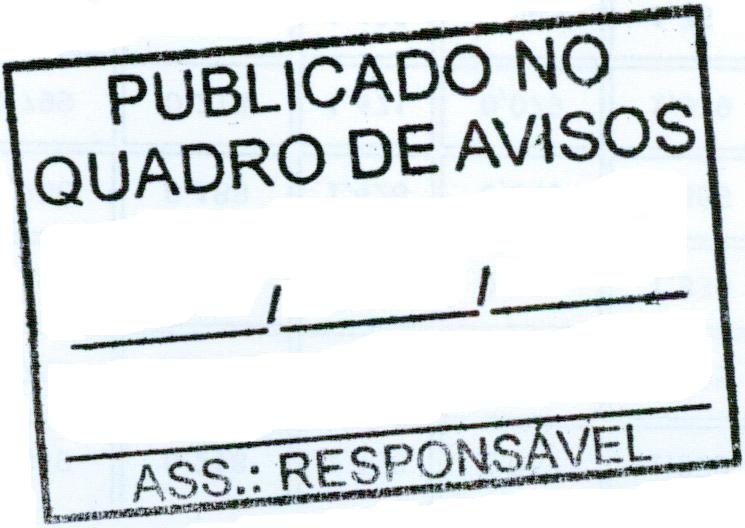 